Pikado klub  PRIJAVA IGRAČAZa ___ Masters pojedinačnog prvenstva Srbijeu takmičarskoje sezoni 2019/20M-AM-BW10.09.2019       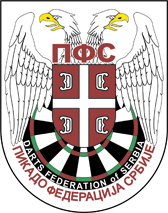 PIKADO FEDERACIJA SRBIJEDARTS FEDERATION Of SERBIABeograd, Trg Politike 7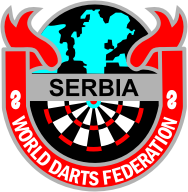 